Zarządzenie Nr 58/2023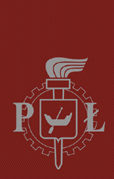 Rektora Politechniki Łódzkiejz dnia 29 grudnia 2023 r.w sprawie zmian w Regulaminie udzielania zamówień publicznych
przez Politechnikę ŁódzkąNa podstawie art. 23 ust. 1 i ust. 2 pkt 2 ustawy z dnia 20 lipca 2018 r. – Prawo o szkolnictwie wyższym i nauce (t.j. Dz. U. z 2023 r. poz. 742, z późn. zm.) oraz § 14 ust. 1 i ust. 2 Statutu Politechniki Łódzkiej – Uchwała Nr 88/2019 Senatu Politechniki Łódzkiej z dnia 10 lipca 2019 r. zarządzam, co następuje:§ 1W Regulaminie udzielania zamówień publicznych przez Politechnikę Łódzką stanowiącym załącznik do Zarządzenia Nr 65/2021 Rektora Politechniki Łódzkiej z dnia 28 października 2021 r. w sprawie Regulaminu udzielania zamówień publicznych przez Politechnikę Łódzką wprowadza się następujące zmiany:1)	w § 1:a)	definicja Informator Zamówień Publicznych Uczelni (IZP PŁ) otrzymuje brzmienie:„Informator Zamówień Publicznych Uczelni (IZP PŁ) – strona internetowa Zamawiającego służąca do udostępniania dokumentów wymaganych ustawą Pzp lub wymaganych Regulaminem, albo wskazująca stronę internetową postępowania o udzielenie zamówienia publicznego prowadzonego na odpowiedniej platformie elektronicznej lub portalu udostępnionym przez UZP. W sytuacji, gdy postępowanie o udzielenie zamówienia publicznego przeprowadzane jest z wykorzystaniem odpowiedniej platformy elektronicznej lub portalu udostępnionego przez UZP, poprzez sformułowanie IZP PŁ należy rozumieć umieszczenie dokumentu na odpowiedniej platformie elektronicznej lub portalu udostępnionym przez UZP.”,b)	definicja Kierownik Zamawiającego otrzymuje brzmienie:„Kierownik Zamawiającego – Rektor Politechniki Łódzkiej. Na potrzeby stosowania Regulaminu wszędzie tam, gdzie jest mowa o Kierowniku Zamawiającego należy przez to rozumieć także osobę upoważnioną – pracownika, któremu zgodnie z art. 52 ust. 2 ustawy Pzp, Rektor powierzył, w formie pisemnej, czynności zastrzeżone dla Kierownika Zamawiającego dotyczące przygotowania i przeprowadzenia postępowania, w szczególności Kanclerza, Dziekana – w przypadku Wydziału lub Dyrektora – w przypadku jednostki ogólnouczelnianej lub Kierownika projektu – w przypadku zamówienia finansowanego/zakupu finansowanego.”,c)	definicja Pełnomocnik Zamawiającego otrzymuje brzmienie:„Pełnomocnik Zamawiającego – osoba lub podmiot spoza struktury organizacyjnej Uczelni albo własnej jednostki organizacyjnej Uczelni, posiadająca pełnomocnictwo Rektora, której w ramach tego pełnomocnictwa powierzono pomocnicze działania zakupowe, w szczególności przygotowanie i przeprowadzenie postępowania o udzielenie zamówienia.”,d)	po definicji „Zamawiający” dodaje się definicję w brzmieniu:„Zatwierdzenie” bądź zamiennie „akceptacja” dokumentów w Procesie zakupowym – oznacza zatwierdzenie/akceptację dokumentów w systemie EZD poprzez FUNKCJĘ [AKCEPTUJ].”;2)	w § 3:a)	w ust. 1 wyrazy „prowizorium budżetowego, a po uchwaleniu budżetu – do kwot wynikających z budżetu” zastępuje się wyrazami „planu rzeczowo-finansowego”,b)	w ust. 3 wyrazy „prowizorium budżetowego, a po uchwaleniu budżetu do kwot wynikających z budżetu” zastępuje się wyrazami „planu rzeczowo-finansowego”,c)	uchyla się ust. 4;3)	w § 5:a)	w ust. 4 wyrazy „Kierownik Zamawiającego” zastępuje się wyrazem „Rektor”,b)	w ust. 5 wyrazy „Kierownik Zamawiającego” zastępuje się wyrazem „Rektora”,c)	ust. 6 otrzymuje brzmienie:„6.	Osoby, które w zakresie obowiązków mają wykonywanie czynności w postępowaniu lub czynności związane z przygotowaniem postępowania o udzielenie zamówienia publicznego lub czynności związane z Procesem zakupowym, sygnują własnym podpisem lub parafą wykonane przez nich czynności lub czynności wykonane z ich udziałem. Akceptacja dokumentów tworzonych w toku Procesu zakupowego przez każdą osobę wykonującą czynności w tym Procesie odbywa się w systemie EZD.”;4)	w § 6:a)	w ust. 8 wyraz „Kierownika” zastępuje się wyrazem „Kierownikowi”,b)	w ust. 10 wyrazy „Kierownik Zamawiającego” zastępuje się wyrazem „Rektor”,c)	w ust. 11 skreśla się wyrazy „oraz formalno-prawną”;5)	w § 7 w ust. 2 po wyrazach „drogą e-mailową” dodaje się wyrazy „lub w EZD”;6)	w § 9:a)	ust. 3 otrzymuje brzmienie:„3.	Plan postępowań powinien zostać zatwierdzony nie później niż w terminie 30 dni od dnia przyjęcia planu rzeczowo-finansowego (zwanego dalej planem finansowym) na następny rok.”,b)	w ust. 4:-	w lit. b wyrazy „20 grudnia” zastępuje się wyrazami „7 dni od daty przyjęcia planu finansowego”,-	w lit. c skreśla się wyrazy „w terminie do 15 stycznia,”,c)	po ust. 9 dodaje się ust. 10 w brzmieniu:„10.	Administracja Centralna prowadzi plan zamówień w dedykowanym oprogramowaniu informatycznym.”;7)	w § 10:a)	w ust. 3 skreśla się wyrazy „w terminie do 10 dni od dnia przyjęcia budżetu”,b)	w ust. 4 skreśla się wyrazy „w terminie 5 dni po upływie terminu, o których mowa w ust. 3,”,c)	w ust. 5 wyraz „zamówień” zastępuje się wyrazem „postępowań”;8)	w § 11 po ust. 6 dodaje się ust. 7 w brzmieniu:„7.	Zamawiający zobowiązany jest do sporządzania raportów z realizacji zamówień, o których mowa w art. 446 ust. 1 ustawy Pzp, zgodnie z wytycznymi zawartymi w art. 446 ust. 3 ustawy Pzp.”;9)	w § 15 w ust. 2 wyrazy „Kierownik Zamawiającego” zastępuje się wyrazem „Rektor”;10)	w § 18 w ust. 6, w § 19 w ust. 1 i ust. 3, w § 20 w ust. 4, w § 22 w ust. 3, w § 27 w ust. 3, w § 35 w ust. 13, w § 39 w ust. 2, w § 41 w ust. 7, § 42 w ust. 10 i ust. 13 i w § 46 w ust. 1 skreśla się wyrazy „przez niego”;11)	w § 30:a)	w ust. 7 wyraz „netto” zastępuje się wyrazami „bez podatku od towarów i usług”,b)	po ust. 7 dodaje się ust. 8 w brzmieniu:„8.	Wprowadza się w Procesie zakupowym formę akceptacji/zatwierdzenia dokumentów w systemie EZD.”;12)	w § 31 w pkt 1 wyrazy „od 20.000,00 zł” zastępuje się wyrazami „równiej lub większej niż 30.000,00 zł”;13)	w § 34:a)	ust. 1 otrzymuje brzmienie:„1.	Zakup może być dokonany w trybie rozeznania cenowego w przypadku, gdy jego szacunkowa wartość jest równa lub większa niż 30.000,00 zł bez podatku od towarów i usług oraz mniejsza niż 130.000,00 zł bez podatku od towarów i usług.”,b)	w ust. 3 w lit. e po wyrazie „zakupowego” dodaje się wyrazy „i potwierdzenie na opisie faktury”,c)	w ust. 7:-	w lit. a po wyrazach „(jeśli był przewidziany),” dodaje się wyraz „lub”,-	w lit. b po wyrazie „zakupu,” dodaje się wyraz „lub”,d)	w ust. 11 wyraz „netto” zastępuje się wyrazami „bez podatku od towarów i usług”;14)	w § 35:a)	ust. 10 otrzymuje brzmienie:„10.	Osoba wyznaczona do prowadzenia Procesu zakupowego, przedstawia Kierownikowi Zamawiającego lub upoważnionej osobie, wyniki przeprowadzonej oceny. W szczególności w przypadku prowadzenia Procesu zakupowego zgodnie z § 34 ust. 7 lit. a i b Regulaminu, osoba wyznaczona do prowadzenia Procesu zakupowego przedstawia do zatwierdzenia.”,b)	w ust. 11 po wyrazie „zamieszcza” dodaje się wyraz „zawiadomienie”;15)	w § 38 w ust. 1:a)	wprowadzenie do wyliczenia otrzymuje brzmienie:„Zakup może być dokonany w trybie niekonkurencyjnym, gdy jego szacunkowa wartość jest równa lub większa niż 30.000,00 zł bez podatku od towarów i usług oraz mniejsza niż 130.000,00 zł bez podatku od towarów i usług, w przypadku wystąpienia jednej z poniższych przesłanek:”,b)	w lit. a po wyrazach „przez jednego wykonawcę” dodaje się wyrazy „ , który jako jedyny jest zdolny do realizacji danego procesu zakupowego”,c)	w lit. n po wyrazie „służbowych” dodaje się wyrazy „lub awarii lub uszkodzenia infrastruktury Zamawiającego”,d)	w lit. q przed wyrazem „nabycia” dodaje się wyraz „dotyczy”;16)	w § 40 w ust. 1 w lit. b wyraz ”netto” zastępuje się wyrazami „bez podatku od towarów i usług”;17)	w § 43:a)	w ust. 1 wyrazy „20.000,00 zł” zastępuje się wyrazami „30.000,00 zł”,b)	w ust. 10:-	po wyrazach „130.000,00 zł” dodaje się wyrazy „bez podatku od towarów i usług”,-	po lit. h kropkę zastępuje się przecinkiem i dodaje się lit. i w brzmieniu:„i)	zakupu usług doradztwa podatkowego.”,c)	w ust. 11:-	wyraz „Uczelni” zastępuje się wyrazem „Jednostki”,-	wyrazy „wytyczne, co do sposobu” zastępuje się wyrazem „sposób”;18)	w § 44 w ust. 1:a)	w lit. a wyrazy „od 20.000,00 zł” zastępuje się wyrazami „większej lub równej 30.000,00 zł”,b)	w lit. b wyrazy „20.000,00 zł” zastępuje się wyrazami „30.000,00 zł”,c)	po lit. b dodaje się lit. ba w brzmieniu:„ba)	rejestr zamówień o wartości szacunkowej większej lub równiej 130.000,00 zł bez podatku od towarów i usług,”;19)	§ 45 otrzymuje brzmienie:„§ 45PRZECHOWYWANIE DOKUMENTACJIDokumentację postępowania o udzielenie zamówienia oraz Procesu zakupowego, w tym realizowaną w obiegu EZD, przechowuje jednostka odpowiedzialna za przygotowanie i przeprowadzenie tego postępowania lub procesu, zgodnie z normatywami kancelaryjno-archiwalnymi obowiązującymi w Uczelni.”;20)	Załącznik nr 1 do Regulaminu udzielania zamówień publicznych przez Politechnikę Łódzką otrzymuje brzmienie określone w Załączniku nr 1 do niniejszego zarządzenia;21)	Załącznik nr 4 do Regulaminu udzielania zamówień publicznych przez Politechnikę Łódzką otrzymuje brzmienie określone w Załączniku nr 2 do niniejszego zarządzenia;22)	Załącznik nr 5 do Regulaminu udzielania zamówień publicznych przez Politechnikę Łódzką otrzymuje brzmienie określone w Załączniku nr 3 do niniejszego zarządzenia;23)	Załącznik nr 6 do Regulaminu udzielania zamówień publicznych przez Politechnikę Łódzką otrzymuje brzmienie określone w Załączniku nr 4 do niniejszego zarządzenia;24)	Załącznik nr 8 do Regulaminu udzielania zamówień publicznych przez Politechnikę Łódzką otrzymuje brzmienie określone w Załączniku nr 5 do niniejszego zarządzenia;25)	Załącznik nr 9 do Regulaminu udzielania zamówień publicznych przez Politechnikę Łódzką otrzymuje brzmienie określone w Załączniku nr 6 do niniejszego zarządzenia;26)	Załącznik nr 10 do Regulaminu udzielania zamówień publicznych przez Politechnikę Łódzką otrzymuje brzmienie określone w Załączniku nr 7 do niniejszego zarządzenia;27)	Załącznik nr 11 do Regulaminu udzielania zamówień publicznych przez Politechnikę Łódzką otrzymuje brzmienie określone w Załączniku nr 8 do niniejszego zarządzenia;28)	Załącznik nr 12 do Regulaminu udzielania zamówień publicznych przez Politechnikę Łódzką otrzymuje brzmienie określone w Załączniku nr 9 do niniejszego zarządzenia;29)	Załącznik nr 13 do Regulaminu udzielania zamówień publicznych przez Politechnikę Łódzką otrzymuje brzmienie określone w Załączniku nr 10 do niniejszego zarządzenia;30)	Załącznik nr 14 do Regulaminu udzielania zamówień publicznych przez Politechnikę Łódzką otrzymuje brzmienie określone w Załączniku nr 11 do niniejszego zarządzenia;31)	Załącznik nr 15 do Regulaminu udzielania zamówień publicznych przez Politechnikę Łódzką otrzymuje brzmienie określone w Załączniku nr 12 do niniejszego zarządzenia;32)	Załącznik nr 17 do Regulaminu udzielania zamówień publicznych przez Politechnikę Łódzką otrzymuje brzmienie określone w Załączniku nr 13 do niniejszego zarządzenia;33)	Załącznik nr 18 do Regulaminu udzielania zamówień publicznych przez Politechnikę Łódzką otrzymuje brzmienie określone w Załączniku nr 14 do niniejszego zarządzenia;34)	Załącznik nr 19 do Regulaminu udzielania zamówień publicznych przez Politechnikę Łódzką otrzymuje brzmienie określone w Załączniku nr 15 do niniejszego zarządzenia;35)	Załącznik nr 20 do Regulaminu udzielania zamówień publicznych przez Politechnikę Łódzką otrzymuje brzmienie określone w Załączniku nr 16 do niniejszego zarządzenia.§ 2Pozostałe postanowienia Regulaminu udzielania zamówień publicznych przez Politechnikę Łódzką nie ulegają zmianie.§ 3Zarządzenie wchodzi w życie z dniem 29 grudnia 2023 r., z mocą od dnia 1 stycznia 2024 r.prof. dr hab. inż. Krzysztof JóźwikRektor Politechniki Łódzkiej/-podpisany kwalifikowanym podpisem cyfrowym/Załącznik nr 1do Zarządzenia Nr 58/2023 Rektora Politechniki Łódzkiej z dnia 29 grudnia 2023 r.w sprawie zmian w Regulaminie udzielania zamówień publicznychprzez Politechnikę ŁódzkąZałącznik nr 1do Regulaminu udzielania zamówień publicznych przez Politechnikę ŁódzkąSamodzielne jednostki organizacyjne
w rozumieniu art. 33 ust. 2 ustawy – Prawo zamówień publicznych- Dysponenci środków finansowych:1.	Wydział Mechaniczny2.	Wydział Elektrotechniki, Elektroniki, Informatyki i Automatyki3.	Wydział Chemiczny4.	Wydział Technologii Materiałowych i Wzornictwa Tekstyliów5.	Wydział Biotechnologii i Nauk o Żywności6.	Wydział Budownictwa, Architektury i Inżynierii Środowiska7.	Wydział Fizyki Technicznej, Informatyki i Matematyki Stosowanej8.	Wydział Organizacji i Zarządzania9.	Wydział Inżynierii Procesowej i Ochrony Środowiska10.	Centrum Współpracy Międzynarodowej Politechniki Łódzkiej11.	Uczelniane Centrum Informatyczne Politechniki Łódzkiej12.	Centrum Technologii Informatycznych13.	Akademickie Centrum Sportowo – Dydaktyczne Politechniki Łódzkiej „Zatoka Sportu”14.	Centrum E-Learningu Politechniki Łódzkiej15.	Centrum Multimedialne Politechniki Łódzkiej16.	Centrum Nauczania Matematyki i Fizyki17.	Biblioteka Politechniki Łódzkiej18.	Centrum Językowe Politechniki Łódzkiej19.	Centrum Sportu Politechniki Łódzkiej20.	Osiedle Akademickie21.	Łódzki Uniwersytet Dziecięcy Politechniki Łódzkiej22.	Interdyscyplinarna Szkoła Doktorska Politechniki Łódzkiej23.	Uniwersytet Trzeciego Wieku Politechniki Łódzkiej24.	Międzynarodowe Centrum Badań Innowacyjnych Biomateriałów (ICRI-BioM) – Międzynarodowa Agenda Badawcza25.	Centrum Papiernictwa i Poligrafii Politechniki Łódzkiej26.	Muzeum Politechniki Łódzkiej w Łodzi27.	Centrum Badawcze Obronności i Bezpieczeństwa Politechniki Łódzkiej28.	Centrum Innowacji i Przedsiębiorczości Politechniki ŁódzkiejZałącznik nr 2do Zarządzenia Nr 58/2023 Rektora Politechniki Łódzkiej z dnia 29 grudnia 2023 r.w sprawie zmian w Regulaminie udzielania zamówień publicznychprzez Politechnikę ŁódzkąZałącznik nr 4do Regulaminu udzielania zamówień publicznych przez Politechnikę ŁódzkąWzórWniosek o przeprowadzenie wstępnych konsultacji rynkowych								Łódź, dnia ……………………………… r.………………………………………………………………………….Nazwa jednostki organizacyjnej………………………………………………………………………….NUMER wewnętrzny nadany w jednostce organizacyjnejDo:												……………………………………………												……………………………………………1.	Jednostka wnioskująca o przeprowadzenie konsultacji:…………………………………………………………………………………………………………………………………...………………….2.	Planowany przedmiot konsultacji:.……………………………………………………………………………………………………….…………………………………………...………….....………………………………………………………………………………………………………………………………………….3.	Planowany termin przeprowadzenia konsultacji:……………...……………………………………………………………………………………………………………………………………….4.	Proponowany skład komisji:Przewodniczący:…………………………………………………, tel. ………………………………, email: …………………………………………...Sekretarz:…………………………………………………, tel. ………………………………, email: …………………………………………...Członkowie:…………………………………………………, tel. ………………………………, email: …………………………………………...…………………………………………………, tel. ………………………………, email: …………………………………………...…………………………………………………, tel. ………………………………, email: …………………………………………...Dnia: ……………..……………………….							…………..………………..……………………………………..Kierownik Zamawiającego lub osoba upoważnionaZałączniki:Regulamin prac komisjiZałącznik Ado wniosku o przeprowadzenie wstępnych konsultacji rynkowychRegulamin
prac komisji przeprowadzeniawstępnych konsultacji rynkowych§ 1POSTANOWIENIA WSTĘPNE1.	Regulamin określa zasady prowadzenia wstępnych konsultacji rynkowych, zwanych dalej (WKR), poprzedzających postępowanie o udzielenie zamówienia publicznego. 2.	Wybór wykonawcy zamówienia, które poprzedzają WKR zostanie dokonany w ramach odrębnego postępowania prowadzonego na podstawie przepisów ustawy Pzp. Przeprowadzenie WKR nie zobowiązuje Zamawiającego do wszczęcia postępowania o udzielenie zamówienia publicznego.3.	WKR prowadzone są na podstawie art. 84 ustawy Pzp.4.	Wszelkie czynności, o których mowa w regulaminie, w imieniu i na rzecz Zamawiającego, wykonuje powołana komisja. Pracami komisji kieruje jej Przewodniczący.5.	WKR prowadzi się w sposób zapewniający zachowanie zasad przejrzystości, uczciwej konkurencji oraz równego traktowania podmiotów ubiegających się o udział we WKR oraz podmiotów biorących udział we WKR.6.	Przeprowadzając WKR Zamawiający może w szczególności korzystać z doradztwa ekspertów, władzy publicznej lub wykonawców. Doradztwo może zostać wykorzystane przy planowaniu, przygotowaniu lub przeprowadzeniu postępowania o udzielenie zamówienia. Zamawiający podejmie środki w celu zapewnienia, że doradztwo nie będzie powodować zakłócenia konkurencji ani naruszać zasad równego traktowania wykonawców i przejrzystości postępowania o udzielenie zamówienia.7.	Informacja o przeprowadzeniu WKR jest publikowana w ogłoszeniu o zamówieniu, którego dotyczyły WKR.§ 2CEL I PRZEDMIOT1.	Celem WKR jest uzyskanie przez Zamawiającego, w związku z planowanym przeprowadzeniem postępowania o udzielenie zamówienia, informacji, które mogą być wykorzystane w celu przygotowania postępowania, w szczególności w zakresie potrzebnym do przygotowania opisu przedmiotu zamówienia, SWZ, warunków umowy lub innych właściwych dla tego postępowania dokumentów.2.	Celem WKR jest poinformowanie wykonawców o planach i wymaganiach Zamawiającego dotyczących planowanego zamówienia.3.	Przedmiotem WKR może być w szczególności:a)	uzyskanie informacji o oferowanych na rynku rozwiązaniach, w tym alternatywnych środkach lub wariantach realizacji zamówienia,b)	rozeznanie rynku w aspekcie rozwiązań nowych, innowacyjnych, uwzględniających aspekty środowiskowe, społeczne, itp.,c)	uzyskanie informacji przydatnych dla orientacyjnego oszacowania kosztów planowanego zamówienia, w tym przykładowo: kosztów cyklu życia,d)	uzyskanie informacji potrzebnych dla opracowania opisu przedmiotu zamówienia planowanego zamówienia lub innych kluczowych dokumentów planowanego postępowania o udzielenie zamówienia,e)	rozeznanie problemów i ryzyk, jakie mogą wystąpić na etapie realizacji zamówienia.4.	W toku WKR Zamawiający uprawniony jest do ograniczenia lub rozszerzenia zakresu WKR do wybranych zagadnień.5.	W toku WKR Zamawiający może wymagać od uczestników WKR przedstawienia próbek rozwiązań, sprzętu lub innych materiałów, w celu ich przetestowania.§ 3OGŁOSZENIE – WSZCZĘCIE1.	WKR zostaje wszczęte z dniem zamieszczenia ogłoszenia o WKR na stronie internetowej Zamawiającego.2.	W ogłoszeniu zamieszcza się w szczególności:a)	informację o przedmiocie WKR,b)	zasady dopuszczenia do udziału w WKR, w tym określenie warunków udziału – jeżeli są przewidywane,c)	wzór zgłoszenia do udziału w WKR,d)	tryb, termin i miejsce złożenia zgłoszenia do udziału w WKR,e)	zakres informacji, jakie Zamawiający planuje pozyskać.3.	Po zamieszczeniu ogłoszeniu, Zamawiający może poinformować wybrane przez siebie podmioty o wszczęciu WKR.4.	W przypadku wątpliwości, co do treści ogłoszenia potencjalny uczestnik WKR może zwrócić się do Zamawiającego z wnioskiem o ich wyjaśnienie w terminie do 5 dni od dnia zamieszczenia ogłoszenia o WKR na stronie internetowej. Zamawiający nie ma obowiązku udzielania odpowiedzi. W przypadku udzielenia odpowiedzi ich treść, bez podawania danych podmiotu, który wystąpił o wyjaśnienie, jest udostępniana na stronie internetowej, na której zamieszczono ogłoszenie o WKR.§ 4ORGANIZACJA1.	Zamawiający przewiduje dopuścić do udziału w WKR nie więcej niż ……… uczestników, spełniających warunki udziału, o ile zostały przewidziane.2.	Uczestnik zainteresowany udziałem w WKR, który w terminie i w sposób określony w ogłoszeniu złożył zgłoszenie do udziału w WKR, staje się uczestnikiem WKR po dopuszczeniu go do udziału przez Zamawiającego. W uzasadnionych przypadkach, gdy liczba zgłoszeń będzie mniejsza od wskazanej w ust. 1, Zamawiający może dopuścić do udziału w WKR także podmiot, który złożył zgłoszenie po wyznaczonym w ogłoszeniu terminie, w szczególności gdy podmiot ten wykaże, że uchybienie terminu wynikało z przyczyn nie leżących po jego stronie.3.	W trakcie weryfikacji zgłoszenia do udziału w WKR, Zamawiający może zwrócić się do podmiotu, który złożył zgłoszenie do udziału w WKR o uzupełnienie, poprawienie lub wyjaśnienie określonych dokumentów lub informacji.4.	Po weryfikacji zgłoszeń do udziału w WKR, Zamawiający informuje podmioty, które złożyły zgłoszenie do udziału w WKR o dopuszczeniu, bądź odmowie dopuszczenia do udziału w WKR.5.	Komunikacja w WKR następuje za pośrednictwem poczty lub poczty elektronicznej, według wyboru Zamawiającego. WKR prowadzony jest w języku polskim i ma charakter jawny, z zastrzeżeniem § 6. Do dokumentów sporządzonych w języku obcym powinny być dołączone tłumaczenia na język polski.6.	WKR przeprowadza powołana w tym celu komisja.7.	WKR może być prowadzony w wybranej przez komisję formie, w szczególności:a)	spotkań indywidualnych,b)	wymiany korespondencji w postaci pisemnej lub elektronicznej,c)	spotkań grupowych,d)	prezentacji oferowanych rozwiązań,e)	telekonferencji.8.	Z każdego spotkania, telekonferencji, prezentacji, sporządzana jest notatka, określająca w szczególności: datę, miejsce, temat, osoby uczestniczące, opis przebiegu spotkania.9.	Spotkania z uczestnikami WKR mogą być rejestrowane za pomocą urządzenia utrwalającego dźwięk. O rejestracji spotkania, uczestnik powinien być uprzedzony przed jego rozpoczęciem. Przystąpienie do udziału w spotkaniu, oznacza zgodę osób biorących w nim udział na rejestrację spotkania w sposób opisany w zdaniu pierwszym.§ 5WYKLUCZENIE1.	Z udziału w WKR może zostać wykluczony uczestnik, który:a)	poda nieprawdziwe lub wprowadzające w błąd informacje, dotyczące spełniania warunków udziału, jeżeli były one przewidywane,b)	rażąco narusza zasady prowadzenia WKR.O wykluczeniu z WKR uczestnik zostanie poinformowany przez Zamawiającego z podaniem uzasadnienia faktycznego.2.	Zamawiający może zrezygnować z prowadzenia WKR z udziałem danego uczestnika, w przypadku:a)	uznania, iż przekazywane informacje nie są przydatne dla osiągnięcia celu WKR,b)	gdy przekazywane informacje stanowią tajemnicę przedsiębiorstwa, uniemożliwiające ich wykorzystanie dla realizacji celu WKR.O rezygnacji z prowadzenia WKR z udziałem danego uczestnika uczestnik ten zostanie poinformowany przez Zamawiającego z podaniem uzasadnienia faktycznego. § 6TAJEMNICA PRZEDSIĘBIORSTWA1.	Zamawiający nie będzie ujawniał w toku WKR, ani po ich zakończeniu informacji stanowiących tajemnicę przedsiębiorstwa w rozumieniu ustawy o zwalczaniu nieuczciwej konkurencji, jeżeli uczestnik nie później niż w momencie ich przekazania zastrzeże te informacje, jako tajemnicę przedsiębiorstwa oraz wykaże, że stanowią one tajemnicę przedsiębiorstwa w rozumieniu ww. ustawy.2.	Informacje skutecznie objęte tajemnicą przedsiębiorstwa nie mogą być wykorzystywane do przygotowania postępowania o udzielenie zamówienia.§ 7PRAWA AUTORSKIE1.	Przystąpienie do WKR jest równoznaczne z udzieleniem Zamawiającemu zgody na wykorzystanie przekazanych informacji do przygotowania postępowania o udzielenie zamówienia.2.	W przypadku przekazania Zamawiającemu, w toku WKR, utworu w rozumieniu ustawy o prawie autorskim i prawach pokrewnych, uczestnik przekazujący dany utwór udziela Zamawiającemu nieodpłatnie bezwarunkowej zgody na wykorzystanie tego utworu, w całości lub w części, na potrzeby przygotowania postępowania o udzielenie zamówienia oraz zezwolenia na wykonywanie praw zależnych do utworu, rozporządzanie i korzystanie z opracowań utworu na polach eksploatacji wskazanych w ust. 3. Uczestnik WKR odpowiada za to, że wykorzystanie utworu przez Zamawiającego nie będzie naruszało praw osób trzecich.3.	Uczestnik WKR przenosi nieodpłatnie na Zamawiającego, autorskie prawa majątkowe do utworów stanowiących przedmiot praw autorskich, przekazywanych w trakcie WKR na potrzeby Zamawiającego związane z przeprowadzeniem zamówienia, bez ograniczeń terytorialnych i czasowych, na polach eksploatacji obejmujących:a)	w zakresie utrwalania i zwielokrotniania utworu - wytwarzanie dowolną techniką egzemplarzy utworu, w tym techniką drukarską reprograficzną, zapisu magnetycznego oraz techniką cyfrową,b)	w zakresie obrotu oryginałem albo egzemplarzami, na których utwór utrwalono - wprowadzanie do obrotu, użyczenie lub najem oryginału albo egzemplarzy,c)	w zakresie rozpowszechniania utworu w sposób inny niż określony w punkcie poprzedzającym - publiczne wykonanie, wystawienie, wyświetlenie, odtworzenie oraz nadawanie i reemitowanie, a także publiczne udostępnianie utworu w taki sposób, aby każdy mógł mieć do niego dostęp w miejscu i w czasie przez siebie wybranym.4.	Uczestnik WKR z dniem przekazania Zamawiającemu utworów stanowiących przedmiot praw autorskich, przenosi na Zamawiającego całość autorskich praw majątkowych do utworów. Przeniesienie autorskich praw majątkowych oraz utworów stanowiących przedmiot praw autorskich, zostanie potwierdzone oświadczeniem Uczestnika o przeniesieniu autorskich praw majątkowych.§ 8ZAKOŃCZENIE 1.	Zamawiający decyduje o zakończeniu WKR, przy czym, nie ma obowiązku podawania uzasadnienia swojej decyzji.2.	O zakończeniu WKR, Zamawiający informuje niezwłocznie umieszczając informację na swojej stronie internetowej, a w przypadku zakończenia WKR:a)	po złożeniu zgłoszeń do udziału w WKR – także poprzez przekazanie informacji wszystkim potencjalnym uczestnikom,b)	po zaproszeniu uczestników do udziału w WKR - także poprzez przekazanie informacji tym uczestnikom.3.	Z przeprowadzenia WKR, Zamawiający sporządza protokół, zawierający co najmniej: a)	informację o przeprowadzeniu WKR,b)	wskazanie podmiotów, które uczestniczyły w WKR,c)	informację o wpływie WKR na przygotowanie dokumentacji postępowania o udzielenie zamówienia,d)	określenie informacji, które Zamawiający przekazał uczestnikom oraz które uzyskał podczas prowadzonych WKR,e)	wskazanie środków, jakie zostały lub zostaną podjęte w celu zapobieżenia zakłócenia konkurencji, jeżeli istnieje możliwość, że o udzielenie zamówienia będzie ubiegał się uczestnik WKR, z uwzględnieniem art. 85 ust. 1 ustawy Pzp.4.	Protokół wraz z załącznikami jest jawny, z zastrzeżeniem § 6.5.	Protokół wraz z załącznikami udostępnia się, na wniosek, po zakończeniu WKR.6.	Korespondencja, protokoły, pisma, opracowania, opinie i wszelkie inne dokumenty związane z WKR pozostają w dyspozycji Zamawiającego i nie podlegają zwrotowi po zakończeniu WKR. Zamawiający może zwrócić uczestnikowi, na jego żądanie, próbki, sprzęt lub inne materiały przekazane w ramach WKR.§ 9KOSZTYKoszty związane z przygotowaniem do udziału w WKR i uczestnictwem w WKR, ponoszą uczestnicy. Koszty uczestnictwa w WKR nie podlegają zwrotowi przez Zamawiającego nawet wówczas, gdy pomimo przeprowadzonego WKR nie zostanie wszczęte postępowanie ani udzielone jakiekolwiek zamówienie. Uczestnicy nie otrzymują wynagrodzenia od Zamawiającego z tytułu uczestnictwa w WKR.§ 10POSTANOWIENIA KOŃCOWE1.	Uczestnikom WKR, ani innym podmiotom, nie przysługują środki odwoławcze określone w ustawie Pzp.2.	Regulamin wchodzi w życie z chwilą publikacji na stronie internetowej Zamawiającego.Załącznik nr 3do Zarządzenia Nr 58/2023 Rektora Politechniki Łódzkiej z dnia 29 grudnia 2023 r.w sprawie zmian w Regulaminie udzielania zamówień publicznychprzez Politechnikę ŁódzkąZałącznik Nr 5do Regulaminu udzielania zamówień publicznych przez Politechnikę ŁódzkąWzórWniosek o wszczęcie postępowania………………………………………………………………………….Nazwa jednostki organizacyjnej………………………………………………………………………….NUMER wewnętrzny nadany w jednostce organizacyjnejPolitechnika ŁódzkaKierownik Zamawiającego 1)	Tytuł zamówienia: ……………………………………………………………………………………………………………………..…………………………………….…………………………….……………………………………………………………………………………………2)	Wnioskodawca (jednostka/imię i nazwisko): …………………………………………………………….………………………………………………...………………..………...3)	Źródło finansowania: ………………………………………………….…………………………………………………………….....……………………...a)	Nazwa projektu……………………………………….. (jeśli dotyczy)b)	Nr zadania………………………………………………. (jeśli dotyczy)c)	Pozycja planowana/nieplanowana w budżecie projektu (niepotrzebne skreślić)d)	Numer w budżecie projektu  …………………………………………….(jeśli dotyczy)(lit. od a do d wypełnia się w przypadku realizacji zamówienia ze środków zewnętrznych)4)	Charakterystyka przedmiotu zamówienia: dostawa	 usługa	 robota budowlana5)	Opis przedmiotu zamówienia*:……………………………………….……………………………………………………………..………………………………………………………………………………………….………………………………………….……………………………………*skrótowe opisanie przedmiotu zamówienia. Szczegółowy opis może zostać ujęty w formie załącznika do niniejszego wniosku. 6)	Kod CPV (Wspólny Słownik Zamówień): …………………………………………………...……………………………………………………………………………………(podać główny kod CPV, a w razie potrzeby dodatkowe kody CPV).7)	Opis przedmiotu zamówienia sporządzony przez ……………………………………………..…….………………………………………………………………………………………………………………………….……..……………………………………………………………………………………………(wskazać imię i nazwisko osoby / osób sporządzających opis przedmiotu zamówienia).8)	Szacowanie przedmiotu zamówienia sporządzone przez …………………………………………………………………………………………………………………………..……………(wskazać imię i nazwisko osoby / osób, które dokonały szacowania przedmiotu zamówienia).9)	Całkowita szacunkowa kwota wartości zamówienia, wynosi ………….…………………………………… euro / …………………………… PLN i została ustalona w oparciu o poniższe składniki:a)	Szacunkowa wartość przedmiotu zamówienia podstawowego netto:…………………………….……… PLN,	(obowiązująca stawka podatku VAT dla niniejszego przedmiotu zamówienia…………………………………………………………………)	(W przypadku, gdy Przedmiot Zamówienia objęty jest różnymi stawkami podatku VAT należy wyodrębnić kwotę netto przypadającą na każdą stawkę podatku VAT)	ustalona w dniu ………….………….. w oparciu o ...……………………….……………………… …………………………………………………………………………………………………..………………...……………...b)	Przewidywana wartość zamówień uzupełniających netto:	……………………………………………………………………………………………………………..… PLN,c)	Przewidywana wartość wynikająca z prawa opcji netto:	……………………………………………………………………………………………………..………… PLN,d)	Łączna wartość (suma składników z pozycji a+b+c): ..……………………...……….. PLN.10)	Kwota z pozycji 9 została przeliczona zgodnie z informacją Prezesa UZP, o której mowa w art. 3 ust. 2 pkt 2 w zw. z ust. 4 ustawy Pzp.11)	Kwota, jaka może zostać przeznaczona na realizację zamówienia:netto (PLN) ……………………………….…………………………………………………………………….…………………stawka i kwota podatku VAT: ………………….……………………………………………………….…………………brutto (PLN): …………………………...………….…………………………………………………………..…………………12)	Kwota na realizację zamówienia została zabezpieczona w budżecie jednostki: Tak			 Nie13)	Proponowany tryb postępowania (zaznaczyć właściwe):W przypadku zamówienia o wartości równej lub wyższej niż progi unijne:a)	przetarg nieograniczony (PN),b)	przetarg ograniczony (PO),c)	negocjacje z ogłoszeniem (NZO),d)	dialog konkurencyjny (DK),e)	negocjacje bez ogłoszenia (NBO),f)	zamówienie z wolnej ręki (ZWR),g)	partnerstwo innowacyjne (PI),W przypadku zamówienia o wartości niższej niż progi unijne:a)	tryb podstawowy (P), Wariant zamknięty / otwarty1b)	partnerstwo innowacyjne (PI),c)	negocjacje bez ogłoszenia (NBO),d)	zamówienie z wolnej ręki (ZWR).14)	Uzasadnienie dla wyboru trybu postępowania (innego niż przetarg nieograniczony lub ograniczony lub podstawowy):….………………………………………………………………….………………….……………………………………………..……………………………………………………………………………………………………………...…………………………..…15)	Uwagi: ………………………………………………………………………………………..………...………………………….……...……………..………...……………………………………………………………………………...………………….………………….…………………………………………………………………………………………Podpis Wnioskodawcy lub Kierownika Jednostki merytorycznej lubosoby upoważnionejZatwierdzam: wybór trybu postępowania; całkowite szacunkowe wynagrodzenie wykonawcy, bez podatku od towarów i usług, ustalone w oparciu o udokumentowaną/uzasadnioną kalkulację.Potwierdzam zabezpieczenie środków finansowych na realizację przedmiotowego zamówienia.Zatwierdzam (wypełnia Kierownik zamawiającego lub osoba upoważniona):……………………………………………………………………………………………..…………Data: ………………………………………….._________________________Nr w indywidualnym rejestrze zamówień publicznych: ……………………………………………………………………………………………………………………………………Podpis pracownika prowadzącego rejestrZałącznik do wniosku o wszczęcie postępowaniaWstępne informacje do przygotowania postępowania1.	Planowany termin realizacji:……………………………………………………………………………..……………………….…………...…...…………………2.	Wstępne określenie warunków udziału w postępowaniu*:……………………………………………………………………………………...………………………………………………..………………………………………………………………………………...………………………………….……………………….*wypełnić, jeżeli przewiduje się określenie warunków udziału w postępowaniu.3.	Wstępne określenie kryteriów selekcji*:………………………………………………………………………………………………………………………….……………………………………………………………………………………………………………………………………………………….…*wypełnić, jeżeli w proponowanym trybie postępowania można stosować kryteria selekcji. 4.	Wstępne określenie fakultatywnych podstaw wykluczenia*:…………………………………………………………………………………………………………………………..……………………………………………………………………………………………………………………………………………….……….…*wypełnić, jeżeli przewiduje się określenie fakultatywnych podstaw wykluczenia.5.	Wstępne określenie kryteriów oceny ofert z podaniem proponowanej wagi kryteriów:………………………………………………………………………………………..……………………………………………………………………………………………………………………………………………..………………………………………………6.	Wstępne określenie wysokości wadium*:………………….………………………………………….…….…………………………………………………………………………………………………………………………………………………………….………………………………………………..*wypełnić, jeżeli przewiduje się wadium. 7.	Uzasadnienie braku podziału zamówienia na części (jeśli dotyczy):………………………………………………………………………………………..……………………………………………………………………………………………………………………………………………..………………………………………………8.	Proponowane wymagania względem umowy*:…………………………………………………………………………………………………………………………………….…………………………………………………………………………………………………..…………………………………….……..*np. w zakresie gwarancji, rękojmi, przesłanek zmiany umowy, wysokości zabezpieczenia należytej realizacji umowy. 9.	Informacja, czy zamówienie przewidziano w ramach planowania, a jeżeli nie – wyjaśnienie przyczyn wraz z uzasadnieniem powstania potrzeby zrealizowania zamówienia:……………………………………………….…..……..….………………………………………………………………….….……………………………………………...…..…..………….…..………………………………………………………………..………10.	Pozostałe informacje:…………………………………………………………………………………………………………………………….…….………………………………………………………………………………………………………………………………………….……….Przygotował:Dnia: ……………..……………………….				…………..………………………………………………….	Pracownik Jednostki merytorycznejZweryfikowano i zatwierdzono:Dnia: ……………..……………………….					…………..………………………………………………….Kierownik Jednostki merytorycznejZałącznik nr 4do Zarządzenia Nr 58/2023 Rektora Politechniki Łódzkiej z dnia 29 grudnia 2023 r.w sprawie zmian w Regulaminie udzielania zamówień publicznychprzez Politechnikę ŁódzkąZałącznik nr 6do Regulaminu udzielania zamówień publicznych przez Politechnikę ŁódzkąWzórPowołanie Komisji przetargowej						Łódź, dnia ………..................... r.……………………………………………………………………………………………….Nazwa jednostki organizacyjnej……………………………………………………………………………………………….NUMER wewnętrzny nadany w jednostce organizacyjnej1.	Nazwa i nr postępowania:………………………………………………………………………………………………….………………………………………2.	Powołano Komisję przetargową w składzie:Przewodniczący:………………………………………………………, tel. ………………………………, email: ……………………………………Sekretarz:………………………………………………………, tel. ………………………………, email: ……………………………………Członkowie:………………………………………………………, tel. ………………………………, email: ……………………………………………………………………………………………, tel. ………………………………, email: ……………………………………………………………………………………………, tel. ………………………………, email: ……………………………………..…………..………………………………………………………….…………………..Kierownik Zamawiającego lub osoba upoważnionaZałącznik nr 5do Zarządzenia Nr 58/2023 Rektora Politechniki Łódzkiej z dnia 29 grudnia 2023 r.w sprawie zmian w Regulaminie udzielania zamówień publicznychprzez Politechnikę ŁódzkąZałącznik nr 8do Regulaminu udzielania zamówień publicznych przez Politechnikę ŁódzkąZasady współpracy z Uczelnianym Centrum Informatycznym Politechniki Łódzkiejw zakresie przekazywania danych do internetowego Informatora Zamówień Publicznych UczelniOgłoszenia wymagane ustawą po uprzednim opublikowaniu ogłoszenia w Biuletynie Zamówień Publicznych lub Dzienniku Urzędowym Wspólnot Europejskich, w szczególności zgodnie z art. 86 i art. 267 ustawy Pzp lub linki do prowadzonych postępowań przetargowych przekazywane są do internetowego Informatora Zamówień Publicznych Uczelni, zwanego dalej IZP PŁ, prowadzonego przez Uczelniane Centrum Informatyczne Politechniki Łódzkiej, zwane dalej „UCI”.2.	Formularze ogłoszeń:a)	w przypadku postępowań o wartości równej lub wyższej od progów unijnych:–	formularze ogłoszeń przygotowuje się zgodnie z rozporządzeniem wykonawczym Komisji (UE) 2019/1780 z dnia 23 września 2019 r. ustanawiające standardowe formularze do publikacji ogłoszeń w dziedzinie zamówień publicznych i uchylające rozporządzenie wykonawcze (UE) 2015/1986,–	ogłoszenia przekazywane są zgodnie z formatem i procedurami elektronicznego przesyłania ogłoszeń, ustanowionym przez Komisję Europejską, dostępnymi na stronie internetowej, o której mowa w ust. 3 załącznika VIII do dyrektywy 2014/24/UE, tj. format i procedury elektronicznego przesyłania ogłoszeń dostępne są pod adresem internetowym http://simap.europa.eu,b)	w przypadku postępowań o wartości mniejszej od progów unijnych ogłoszenia zamieszczane są w Biuletynie Zamówień Publicznych przy użyciu środków komunikacji elektronicznej.3.	Dokumenty lub link przewidziane do publikacji będą umieszczone w witrynie IZP PŁ nie później niż:a)	w dniu przekazania, jeżeli nastąpi to do godz. 14.30,b)	następnego dnia, jeżeli przekazanie nastąpi po godz. 14.30przy czym w przypadku:c)	wstępnego ogłoszenia informacyjnego przekazanie do publikacji na stronie internetowej Zamawiającego, nie może nastąpić przed publikacją ogłoszenia w Dzienniku Urzędowym UE, z wyjątkiem przypadku, gdy Zamawiający nie został powiadomiony o publikacji w terminie 48 godzin od potwierdzenia przez Urząd Publikacji UE otrzymania tego ogłoszenia,d)	w przypadku postępowań o wartości równej lub wyższej niż progi unijne, przekazanie do publikacji na stronie internetowej Zamawiającego ogłoszenia o zamówieniu, nie może nastąpić przed jego publikacją w Dzienniku Urzędowym UE, z wyjątkiem przypadku, gdy Zamawiający nie został powiadomiony o publikacji w terminie 48 godzin od potwierdzenia przez Urząd Publikacji UE otrzymania tego ogłoszenia,e)	w przypadku postępowań o wartości równej lub wyższej niż progi unijne, w sytuacji zmiany treści SWZ prowadzącej do zmiany treści ogłoszenia o zamówieniu, przekazanie do publikacji zmiany na stronie internetowej Zamawiającego nie może nastąpić przed publikacją ogłoszenia o zmianie ogłoszenia, z wyjątkiem przypadku, gdy Zamawiający nie został powiadomiony o publikacji w terminie 48 godzin od potwierdzenia przez Urząd Publikacji UE otrzymania tego ogłoszenia.Dokumenty lub link przewidziane do publikacji w IZP PŁ mogą być przekazywane do UCI:a)	pocztą elektroniczną na adres e-mail przetargi@info.p.lodz.pl,b)	w systemie EZD, po uzgodnieniu z UCI konta obsługującego sprawę,c)	w szczególnych przypadkach innym kanałem, po uzgodnieniu z upoważnionym pracownikiem UCI (kontakt przez e-mail przetargi@info.p.lodz.pl).Ustala się następujące zasady przygotowywania i przekazywania plików przekazywanych do publikacji:a)	pliki dokumentacji powinny być przygotowane w formie nieedytowalnej (sugerowany format .pdf),b)	formularze przeznaczone do wypełnienia przez Zamawiającego mogą być udostępniane w postaci edytowalnej (np. w formacie MS Word).UCI w formie elektronicznej zwrotnie potwierdza umieszczenie linku lub ogłoszeń lub dokumentacji osobie zgłaszającej.7.	Mając na uwadze, że komunikacja w postępowaniu o udzielenie zamówienia i w konkursie, w tym składanie ofert, wniosków o dopuszczenie do udziału, wymiana informacji oraz przekazywanie dokumentów lub oświadczeń między Zamawiającym a Wykonawcą, poza wyjątkami przewidzianymi w ustawie Pzp, odbywa się przy użyciu środków komunikacji elektronicznej, a UCI zapewnia:a)	by w postępowaniu o udzielenie zamówienia lub w konkursie, narzędzia do komunikacji elektronicznej Zamawiającego z wykonawcami były niedyskryminujące, ogólnie dostępne oraz interoperacyjne, w rozumieniu ustawy z dnia 17 lutego 2005 r. o informatyzacji działalności podmiotów realizujących zadania publiczne, z produktami powszechnie używanymi służącymi elektronicznemu przechowywaniu, przetwarzaniu i przesyłaniu danych, i które nie ograniczają wykonawcom dostępu do postępowania o udzielenie zamówienia lub konkursu,b)	by użyte do komunikacji środki elektroniczne w postępowaniach o udzielenie zamówienia lub w konkursie, zapewniały zachowanie integralności, autentyczności, nienaruszalności danych i ich poufności w ramach wymiany i przechowywania informacji, w tym zapewniały możliwość zapoznania się z ich treścią wyłącznie po upływie terminu na ich składanie (dotyczy ofert, wniosków o dopuszczenie do udziału w postępowaniu lub w konkursie oraz prac konkursowych).8.	W celu spełnienia wymagań dotyczących postępowań o udzielenie zamówienia publicznego lub konkursu, o których mowa w pkt 7 niniejszego załącznika, dopuszczalne jest korzystanie z odpowiedniej komercyjnej platformy elektronicznej lub portalu udostępnionego przez UZP.Załącznik nr 6do Zarządzenia Nr 58/2023 Rektora Politechniki Łódzkiej z dnia 29 grudnia 2023 r.w sprawie zmian w Regulaminie udzielania zamówień publicznychprzez Politechnikę ŁódzkąZałącznik nr 9do Regulaminu udzielania zamówień publicznych przez Politechnikę ŁódzkąŁódź, WzórPolitechnika Łódzkaw miejscuWniosek o zgodę na przeprowadzenie Procesu zakupowego w trybie:(proszę zaznaczyć właściwe)     rozeznania cenowego     niekonkurencyjnym     zakupu z dziedziny nauki lub z zakresu działalności kulturalnejTABELA  A  Wypełnia WNIOSKUJĄCY – JEDNOSTKA MERYTORYCZNA TABELA  B  Wypełnia osoba prowadząca rejestrTABELA  C - Wypełnia kIEROWNIK ZAMAWIAJĄCEGO/KIEROWNIK PROJEKTU LUB OSOBA UPOWAŻNIONAZałącznik nr 7do Zarządzenia Nr 58/2023 Rektora Politechniki Łódzkiej z dnia 29 grudnia 2023 r.w sprawie zmian w Regulaminie udzielania zamówień publicznychprzez Politechnikę ŁódzkąZałącznik nr 10do Regulaminu udzielania zamówień publicznych przez Politechnikę ŁódzkąWzórZaproszenie do składania ofert w rozeznaniu cenowymŁódź, Do:Zamawiający zaprasza Państwa do złożenia oferty w postępowaniu pn.Postępowanie prowadzone jest w trybie rozeznania cenowego zgodnie z zasadami przewidzianymi w „Regulaminie udzielania zamówień publicznych przez Politechnikę Łódzką”, dostępnym pod adresem:  oraz zgodnie z zasadami uszczegółowionymi w niniejszym piśmie. Zamawiający zaleca zapoznanie się z ww. Regulaminem przed złożeniem oferty. Złożenie oferty oznacza akceptację zasad przewidzianych w ww. Regulaminie oraz niniejszym piśmie.I.	Informacje ogólne:1.	Zamawiający:2.	Oznaczenie postępowania:3.	Termin realizacji zamówienia:4.	Informacja o walucie obcej:Zamawiający  prowadzenie z Wykonawcą rozliczeń w walutach obcych.Zamawiający  możliwość złożenia oferty w walutach obcych.5.	Komunikacja:Osoba prowadząca postępowanie i dane kontaktowe:We wszelkiej korespondencji należy powoływać się na ww. numer postępowania.6.	Wyjaśnienia dokumentacji:Wykonawca może zwrócić się o wyjaśnienia dokumentacji zamówienia w terminie  przed upływem terminu składania ofert. Zamawiający nie ma obowiązku udzielenia odpowiedzi na pytania Wykonawców. Nie udziela się żadnych ustnych lub telefonicznych informacji, wyjaśnień czy odpowiedzi na pytania Wykonawców dotyczących istotnych elementów zamówienia.7.	Język postępowania:II.	Opis przedmiotu zamówienia1.	Przedmiotem zamówienia jest:(wypełnić, jeżeli jest przewidywany).Szczegółowy opis przedmiotu zamówienia zawiera Załącznik nr  2.	Kod CPV:III.	Warunki udziału lub podstawy wykluczenia (wypełnić, jeżeli są przewidywane)IV.	Wykaz oświadczeń lub dokumentów (wypełnić, jeżeli są przewidywane)V.	Termin związania ofertąWykonawca jest związany ofertą przez  dni. Bieg terminu związania ofertą rozpoczyna się w dniu wyznaczonym na termin składania ofert.VI.	Opis sposobu przygotowania i złożenia ofertyVII.	Miejsce i termin składania ofert proszę dopisać formę elektroniczną1.	Termin składania ofert upływa w dniu  o godz. 00:00.2.	Ofertę wraz z wymaganymi dokumentami należy przesłać w formie elektronicznej (np. poprzez podpisanie oferty i jej zeskanowanie) na adres e-mail: .3.	Otwarcie ofert nastąpi w dniu  o godz. 00:00.VIII.	Opis sposobu obliczenia ceny ofertyIX.	Kryteria oceny ofertX.	Negocjacje oferty oraz sposób ich prowadzenia(wypełnić, jeżeli są przewidywane)XI.	Informacje o formalnościach, jakie powinny zostać dopełnione po wyborze ofertyXII.	Inne postanowienia(np. podstawy odrzucenia oferty, przykładowo w przypadku nieuzupełniania dokumentów na wezwanie)Imię, nazwisko Kierownika Zamawiającego lub Kierownika Jednostki merytorycznej lub osoby upoważnionejZałączniki:(np. wzór formularza oferty, wzór umowy, szczegółowy opis przedmiotu zamówienia).Załącznik nr 8do Zarządzenia Nr 58/2023 Rektora Politechniki Łódzkiej z dnia 29 grudnia 2023 r.w sprawie zmian w Regulaminie udzielania zamówień publicznychprzez Politechnikę ŁódzkąZałącznik nr 11do Regulaminu udzielania zamówień publicznych przez Politechnikę ŁódzkąWzórZawiadomienie o rozstrzygnięciu rozeznania cenowegoŁódź, Do:Zamawiający:  niniejszym zawiadamia, że w postępowaniu pn. nr , prowadzone w trybie rozeznania cenowego, jako najkorzystniejszą ofertę wybrano ofertę Inne informacje: (wypełnić jeżeli zachodzi potrzeba)UzasadnienieOferta wybranego Wykonawcy uzyskała największą liczbę punktów w kryteriach oceny ofert. Złożona oferta jest zgodna z wymaganiami Zamawiającego.Imię, nazwisko Kierownika Zamawiającego lub Kierownika Jednostki merytorycznej lub osoby upoważnionejZałącznik nr 9do Zarządzenia Nr 58/2023 Rektora Politechniki Łódzkiej z dnia 29 grudnia 2023 r.w sprawie zmian w Regulaminie udzielania zamówień publicznychprzez Politechnikę ŁódzkąZałącznik nr 12do Regulaminu udzielania zamówień publicznych przez Politechnikę ŁódzkąWzórZawiadomienie o unieważnieniu rozeznania cenowegoŁódź, Do:Zamawiający:  niniejszym zawiadamia, że w postępowaniu pn. nr , prowadzone w trybie rozeznania cenowego, zostało unieważnione na podstawie Uzasadnienie
(podać krótkie uzasadnienie powodów unieważnienia postępowania)Imię, nazwisko Kierownika Zamawiającego lub Kierownika Jednostki merytorycznej lub osoby upoważnionejZałącznik nr 10do Zarządzenia Nr 58/2023 Rektora Politechniki Łódzkiej z dnia 29 grudnia 2023 r.w sprawie zmian w Regulaminie udzielania zamówień publicznychprzez Politechnikę ŁódzkąZałącznik nr 13do Regulaminu udzielania zamówień publicznych przez Politechnikę ŁódzkąWzórProtokół z przebiegu Procesu zakupowego rozeznania cenowegoW celu udzielenia zamówienia pn. przeprowadzono rozeznanie cenowe.1.	Przebieg rozeznania cenowegoW dniu  zaproszenie do składania oferty skierowano do niżej wymienionych wykonawców:lubII.	W dniu  treść zaproszenia do składania oferty zamieszczono na stronie internetowej IZP PŁ.lub III.	W dniu  pobrano cenniki/ informacje handlowe ze stron internetowych następujących wykonawców:Stanowią one załącznik do niniejszego protokołu.2.	Kryteria:W Procesie zakupowym przewidziano następujące kryteria oceny ofert:3.	W odpowiedzi otrzymano następujące oferty:4.	Jako najkorzystniejszą ofertę wybrano ofertę wykonawcy: 5.	Unieważnienie postępowaniaPostępowanie zostało unieważnione z powodu:(wypełnić, jeżeli nie doszło do wyboru najkorzystniejszej oferty)6.	Pozostałe informacje:Przygotował:Dnia: 			Imię, nazwisko Akceptacja w EZD Pracownika Jednostki merytorycznejZweryfikowano:Dnia: 			Imię, nazwisko Akceptacja w EZD Kierownika Jednostki merytorycznej lub osoby upoważnionej7.	Zatwierdzono – potwierdzam zabezpieczenie środków finasowychDnia: 						               Imię, nazwisko Akceptacja w EZD Kierownika Zamawiającego lub osoby upoważnionejZałącznik nr 11do Zarządzenia Nr 58/2023 Rektora Politechniki Łódzkiej z dnia 29 grudnia 2023 r.w sprawie zmian w Regulaminie udzielania zamówień publicznychprzez Politechnikę ŁódzkąZałącznik nr 14do Regulaminu udzielania zamówień publicznych przez Politechnikę ŁódzkąWzórZaproszenie do negocjacji w trybie niekonkurencyjnymŁódź,  Do:Zamawiający: zaprasza Państwa do negocjacji w postępowaniu pn. nr .Postępowanie prowadzone jest w trybie niekonkurencyjnym zgodnie z zasadami przewidzianymi w „Regulaminie udzielania zamówień publicznych przez Politechnikę Łódzką”, dostępnym pod adresem: Zamawiający zaleca zapoznanie się z ww. Regulaminem przed przystąpieniem do negocjacji. Złożenie oferty oznacza akceptację zasad przewidzianych w ww. Regulaminie oraz niniejszym piśmie.I.	Informacje podstawowe1.	Zamawiający zaprasza upoważnionych przedstawicieli Wykonawcy na negocjacje, których rozpoczęcie wyznacza na dzień  godz. 00:00.2.	Negocjacje odbędą w siedzibie Zamawiającego. Zamawiający uprzejmie prosi o potwierdzenie przybycia do siedziby Zamawiającego w zaproponowanym powyżej terminie. Potwierdzenie prosimy przesłać na adres e-mailowy: lubNegocjacje odbędą się drogą e-mailową na adres e-mailowy:3.	Celem prowadzonych negocjacji będzie uzgodnienie wszystkich warunków realizacji zakupu, w tym ustalenie postanowień przyszłej umowy. Przed przystąpieniem do negocjacji Zamawiający wymaga wykazania się stosownym umocowaniem do ich prowadzenia w imieniu Wykonawcy.4.	Osobą uprawnioną do kontaktu ze strony Zamawiającego jest:II.	Sposób prowadzenia negocjacji(Wskazać szczegółowe informacje, np. o dopuszczeniu możliwości przeprowadzenia negocjacji zdalnie, o możliwości utrwalenia przebiegu negocjacji urządzeniem nagrywającym dźwięk, o zachowaniu poufności przekazanych informacji.)III.	Rodzaj zakupu  dostawa	 usługa	 robota budowlanaIV.	Opis przedmiotu zamówienia i wstępne warunki realizacji(Skrótowe opisanie przedmiotu zakupu. Szczegółowy opis może zostać ujęty w formie załącznika do niniejszego wniosku.)V.	Warunki dotyczące pierwszego spotkania negocjacyjnegoZamawiający oczekuje, że na pierwszym spotkaniu negocjacyjnym Wykonawca przedstawi co najmniej:1.	propozycję cenową związaną z realizacją przedmiotu zamówienia.2.	VI.	Pozostałe informacje(Np. w zakresie warunków udziału, podstaw wykluczenia, dokumentów lub oświadczeń wymaganych od Wykonawcy, zabezpieczenia należytego wykonania umowy.)Imię, nazwisko Kierownika Zamawiającego lub Kierownika Jednostki merytorycznej lub osoby upoważnionejZałączniki:1.	Załącznik nr 12do Zarządzenia Nr 58/2023 Rektora Politechniki Łódzkiej z dnia 29 grudnia 2023 r.w sprawie zmian w Regulaminie udzielania zamówień publicznychprzez Politechnikę ŁódzkąZałącznik nr 15do Regulaminu udzielania zamówień publicznych przez Politechnikę ŁódzkąWzórProtokół z przebiegu Procesu zakupowego w trybie niekonkurencyjnym1.	Nazwa i nr postępowania 2.	Rodzaj zakupu dostawa	 usługa	 robota budowlana3.	Uzasadnienie zastosowania trybu niekonkurencyjnego4.	Negocjacje przeprowadzonow okresie z Wykonawcą:5.	Krótki opis przebiegu negocjacji6.	Negocjacje zakończono  W przypadku pozytywnego zakończenia negocjacji →wypełnić pkt 7.7.	Wynegocjowane warunki zakupu(Wskazać najważniejsze warunki. Szczegółowe warunki mogą zostać przedstawione w formie wynegocjowanych postanowień przyszłej umowy.)8.	Rekomenduje się zawarcie umowy na wynegocjowanych warunkach, nie zawierania umowy z wykonawcą na wynegocjowanych warunkach, zlecenie realizacji zamówienia bez konieczności zawarcia umowy z uwzględnieniem § 30 ust. 7 i § 34 ust. 11 Regulaminu9.	Pozostałe informacjePrzygotował:Dnia: 			Imię, nazwisko Akceptacja w EZD Pracownika Jednostki merytorycznejZweryfikowano i zatwierdzono:Dnia: 	                  	                                         Imię, nazwisko Akceptacja w EZD Kierownika Jednostki merytorycznejWyrażam zgodę na udzielenie zakupu. Potwierdzam zabezpieczenie środków finansowych na jego realizację.(wykreślić, jeśli nie dotyczy)Imię, nazwisko Akceptacja w EZD Kierownika zamawiającego lub osoby upoważnionejZałącznik nr 13do Zarządzenia Nr 58/2023 Rektora Politechniki Łódzkiej z dnia 29 grudnia 2023 r.w sprawie zmian w Regulaminie udzielania zamówień publicznychprzez Politechnikę ŁódzkąZałącznik nr 17do Regulaminu udzielania zamówień publicznych przez Politechnikę ŁódzkąWzórZawiadomienia o rozstrzygnięciu Procesu zakupowegoz dziedziny nauki lub z zakresu działalności kulturalnejŁódź,  Do:Zamawiający: niniejszym zawiadamia, że postępowanie pn. nr , prowadzonym w trybie zakupu z dziedziny nauki / z zakresu działalności kulturalnej, jako najkorzystniejszą ofertę wybrano ofertę Wykonawcy:W postępowaniu Zamawiający  ofertę / oferty Wykonawcy:Inne informacje:(wypełnić jeżeli zachodzi potrzeba)UzasadnienieOferta wybranego Wykonawcy uzyskała największą liczbę punktów w kryteriach oceny ofert. Złożona oferta jest zgodna z wymaganiami Zamawiającego.W przypadku odrzucenia oferty innego Wykonawcy podać dodatkowo krótkie uzasadnienie, jeżeli jest to niezbędne (np. w sytuacji, gdy oferta korzystniejsza od wybranej nie mogła zostać wybrana z uwagi na niezłożenie wymaganych dokumentów, albo błąd w ofercie, itp.).Imię, nazwisko Kierownika Zamawiającego lub Kierownika Jednostki merytorycznej lub osoby upoważnionejZałącznik nr 14do Zarządzenia Nr 58/2023 Rektora Politechniki Łódzkiej z dnia 29 grudnia 2023 r.w sprawie zmian w Regulaminie udzielania zamówień publicznychprzez Politechnikę ŁódzkąZałącznik nr 18do Regulaminu udzielania zamówień publicznych przez Politechnikę ŁódzkąWzórZawiadomienie o unieważnieniu Procesu zakupowego z dziedziny nauki lub z zakresu działalności kulturalnejŁódź, Do:Zamawiający: niniejszym zawiadamia, że postępowanie pn. nr , prowadzone w trybie zakupu z dziedziny nauki / z zakresu działalności kulturalnej, zostało unieważnione na podstawie .Uzasadnienie(podać krótkie uzasadnienie powodów unieważnienia postępowania)Imię, nazwisko Kierownika Zamawiającego lub Kierownika Jednostki merytorycznej lub osoby upoważnionejZałącznik nr 15do Zarządzenia Nr 58/2023 Rektora Politechniki Łódzkiej z dnia 29 grudnia 2023 r.w sprawie zmian w Regulaminie udzielania zamówień publicznychprzez Politechnikę ŁódzkąZałącznik nr 19do Regulaminu udzielania zamówień publicznych przez Politechnikę ŁódzkąWzórProtokół z przebiegu Procesu zakupowegow trybie zakupu z dziedziny nauki lub z zakresu działalności kulturalnej1.	Nazwa i nr postępowania2.	Rodzaj zakupu	 dostawa	 usługa3.	Wszczęcie postępowaniaW dniu  zamieszczono specyfikację na stronie internetowej Zamawiającego / w Biuletynie Informacji Publicznej.4.	Uzasadnienie zastosowania trybu5.	KryteriaW postępowaniu przewidziano następujące kryteria oceny ofert:6.	Termin składania ofertTermin składania ofert upłynął w dniu  o godz. 00:00.7.	Liczba ofertDo terminu składania ofert wpłynęły oferty następujących wykonawców: 8.	Wybór ofertyJako najkorzystniejszą ofertę wybrano ofertę Wykonawcy:9.	Unieważnienie postępowaniaPostępowanie zostało unieważnione z powodu: (wypełnić, jeżeli nie doszło do wyboru najkorzystniejszej oferty)10.	Pozostałe informacjePrzygotowałDnia: Imię, nazwisko Akceptacja w EZD Pracownika Jednostki merytorycznejZatwierdzonoDnia: Imię, nazwisko Akceptacja w EZD Kierownika Jednostki merytorycznejWyrażam zgodę na udzielenie zakupu. Potwierdzam zabezpieczenie środków finansowych na jego realizację.(wykreślić, jeśli nie dotyczy)Imię, nazwisko Akceptacja w EZD Kierownika Zamawiającego lub osoby upoważnionej11.	Zawarcie umowyUmowa została zawarta w dniu: Dnia: Imię, nazwisko Akceptacja w EZD Pracownika Jednostki merytorycznejZałącznik nr 16do Zarządzenia Nr 58/2023 Rektora Politechniki Łódzkiej z dnia 29 grudnia 2023 r.w sprawie zmian w Regulaminie udzielania zamówień publicznychprzez Politechnikę ŁódzkąZałącznik nr 20do Regulaminu udzielania zamówień publicznych przez Politechnikę Łódzką1.	Wzór klauzuli do opisu faktur dotyczących zamówień realizowanych zgodnie z ustawą Pzp:Zamówienie realizowane jest na podstawie art. _______ ustawy z dnia 11 września 2019 r.Prawo zamówień publicznych__________________________________________________________________Data, podpis, imię i nazwisko osoby upoważnionej w Jednostce Zamawiającego2.	Wzór klauzuli do opisu faktur dotyczących Procesów zakupowych oraz zamówień wyłączonych z obowiązku stosowania ustawy z dnia 11 września 2019 r. – Prawo zamówień publicznych:Do niniejszego zamówienia nie stosuje się ustawy z dnia 11 września 2019 r.Prawo zamówień publicznych, na mocy art. _______.__________________________________________________________________Data, podpis, imię i nazwisko osoby upoważnionej w Jednostce Zamawiającegolub osoby przeprowadzającej Proces zakupowy lub odpowiedzialnej za Proces zakupowyNazwa jednostki organizacyjnejNUMER wewnętrzny nadany w jednostce organizacyjnejI.	Wnioskuję o udzielenie zgody na udzielenie zamówienia na:	Opis przedmiotu (parametry techniczne, okres gwarancji, przewidywany termin realizacji zamówienia, itp.)2.	Kod CPV:	3.	Szacunkowa wartość zamówienia netto  PLN(wartość brutto   PLN)Źródło finansowania:  (lit. od a do d wypełnia się w przypadku realizacji zamówienia ze środków zewnętrznych).a)	Nazwa projektu:   (jeśli dotyczy)b)	Nr zadania:   (jeśli dotyczy)c)	Pozycja  w budżecie projektu. d)	Numer w budżecie projektu:  (jeśli dotyczy)5.	Ustalenie wartości zamówienia dokonano w dniu  w oparciu o:II.	Uzasadnienie konieczności udzielenia zamówienia:III.	Oferta będzie oceniana wg następujących kryteriów:	Cena:							 %	Inne kryteria:1.					 %	2.					 %IV.	Informacja o rynku potencjalnych Wykonawców:V.	Uzasadnienie ograniczenia liczby potencjalnych Wykonawców (jeśli dotyczy):VI.	Uzasadnienie proponowanego sposobu postępowania w szczególnych przypadkach (jeśli dotyczy). W przypadku trybu niekonkurencyjnego konieczne jest wpisanie przesłanki zastosowania trybu.Imię, nazwisko Akceptacja w EZD WnioskującegoPotwierdzam zasadność udzielenia zamówieniaImię, nazwisko Akceptacja w EZD Kierownika Jednostki merytorycznejPotwierdzam zabezpieczenie środków finansowychImię, nazwisko Akceptacja w EZDosoby będącej dysponentem środków finansowych lub posiadającej odpowiednie pełnomocnictwo JM RektoraNumer w Rejestrze zakupów:Data				Podpis lub Imię, nazwisko akceptacja w EZD osoby prowadzącej Rejestr Wyrażam zgodę na przeprowadzenie procesu zakupowego. Potwierdzam zabezpieczenie środków finansowych na jego realizację.Data 				Podpis lub Imię, nazwisko akceptacja w EZDKierownika Zamawiającego lub osoby upoważnionejNazwa jednostki organizacyjnejNUMER wewnętrzny nadany w jednostce organizacyjnejNazwa jednostki organizacyjnejNUMER wewnętrzny nadany w jednostce organizacyjnejNazwa jednostki organizacyjnejNUMER wewnętrzny nadany w jednostce organizacyjnejwaga kryterium:%waga kryterium:%Lp.Nazwa i adres WykonawcyCenaUwagiNazwa jednostki organizacyjnejNUMER wewnętrzny nadany w jednostce organizacyjnejNazwa jednostki organizacyjnejNUMER wewnętrzny nadany w jednostce organizacyjnejNazwa jednostki organizacyjnejNUMER wewnętrzny nadany w jednostce organizacyjnejwaga kryterium:%waga kryterium:%Lp.Nazwa i adres WykonawcyZaoferowano następujące warunki (wskazać informacje mające znaczenie 
w kryteriach oceny ofert – cena oraz inne kryteria, jeżeli były stosowane)